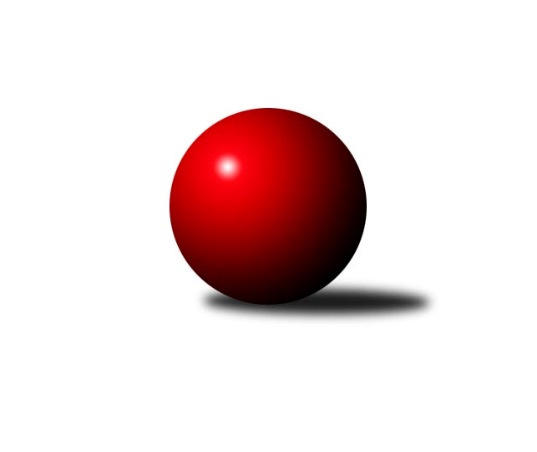 Č.17Ročník 2018/2019	16.7.2024 2. KLZ A 2018/2019Statistika 17. kolaTabulka družstev:		družstvo	záp	výh	rem	proh	skore	sety	průměr	body	plné	dorážka	chyby	1.	KK PSJ Jihlava	15	13	0	2	84.5 : 35.5 	(220.5 : 139.5)	3170	26	2150	1020	34.3	2.	SKK Primátor Náchod B	15	11	1	3	81.0 : 39.0 	(207.5 : 152.5)	3116	23*	2108	1008	34.7	3.	TJ Spartak Pelhřimov	15	10	1	4	74.0 : 46.0 	(189.0 : 171.0)	3116	21	2127	989	36.9	4.	SK Žižkov Praha	16	10	0	6	79.0 : 49.0 	(216.5 : 167.5)	3130	20	2138	992	36.2	5.	TJ Lokomotiva Ústí n. L.	15	7	0	8	60.5 : 59.5 	(186.0 : 174.0)	3152	14	2133	1019	36.5	6.	Kuželky Jiskra Hazlov	14	6	1	7	52.0 : 60.0 	(167.0 : 169.0)	3082	13	2121	961	41.3	7.	KK Jiří Poděbrady	15	6	1	8	54.0 : 66.0 	(172.0 : 188.0)	3049	13	2098	951	45.3	8.	TJ Sparta Kutná Hora	16	6	1	9	52.0 : 76.0 	(174.0 : 210.0)	3033	13	2094	939	47.6	9.	TJ Bižuterie Jablonec nad Nisou	16	6	0	10	54.0 : 74.0 	(168.5 : 215.5)	3054	12	2096	958	42.5	10.	TJ Sokol Chýnov	15	4	0	11	45.0 : 75.0 	(162.0 : 198.0)	3087	8	2123	964	48.6	11.	TJ Neratovice	16	2	1	13	36.0 : 92.0 	(153.0 : 231.0)	3033	5	2075	958	46.2Tabulka doma:		družstvo	záp	výh	rem	proh	skore	sety	průměr	body	maximum	minimum	1.	SKK Primátor Náchod B	7	6	0	1	38.0 : 18.0 	(95.5 : 72.5)	3113	12	3264	3037	2.	KK PSJ Jihlava	7	6	0	1	37.5 : 18.5 	(94.5 : 73.5)	3198	12	3258	3101	3.	SK Žižkov Praha	8	6	0	2	43.5 : 20.5 	(111.0 : 81.0)	3146	12	3212	2999	4.	TJ Spartak Pelhřimov	8	6	0	2	42.0 : 22.0 	(104.5 : 87.5)	3185	12	3270	3111	5.	TJ Sparta Kutná Hora	8	5	1	2	35.0 : 29.0 	(98.0 : 94.0)	3144	11	3252	3023	6.	KK Jiří Poděbrady	7	5	0	2	32.0 : 24.0 	(87.5 : 80.5)	3132	10	3235	3042	7.	TJ Bižuterie Jablonec nad Nisou	8	5	0	3	35.0 : 29.0 	(93.0 : 99.0)	3067	10	3134	3032	8.	Kuželky Jiskra Hazlov	7	4	1	2	31.0 : 25.0 	(91.5 : 76.5)	3146	9	3221	3003	9.	TJ Lokomotiva Ústí n. L.	8	4	0	4	32.0 : 32.0 	(96.5 : 95.5)	3169	8	3276	3086	10.	TJ Neratovice	8	2	1	5	23.0 : 41.0 	(80.0 : 112.0)	3078	5	3152	3008	11.	TJ Sokol Chýnov	8	2	0	6	22.5 : 41.5 	(79.0 : 113.0)	2978	4	3115	2863Tabulka venku:		družstvo	záp	výh	rem	proh	skore	sety	průměr	body	maximum	minimum	1.	KK PSJ Jihlava	8	7	0	1	47.0 : 17.0 	(126.0 : 66.0)	3166	14	3220	3112	2.	SKK Primátor Náchod B	8	5	1	2	43.0 : 21.0 	(112.0 : 80.0)	3116	11*	3216	2654	3.	TJ Spartak Pelhřimov	7	4	1	2	32.0 : 24.0 	(84.5 : 83.5)	3106	9	3174	2999	4.	SK Žižkov Praha	8	4	0	4	35.5 : 28.5 	(105.5 : 86.5)	3128	8	3178	3057	5.	TJ Lokomotiva Ústí n. L.	7	3	0	4	28.5 : 27.5 	(89.5 : 78.5)	3149	6	3225	3065	6.	TJ Sokol Chýnov	7	2	0	5	22.5 : 33.5 	(83.0 : 85.0)	3103	4	3204	2905	7.	Kuželky Jiskra Hazlov	7	2	0	5	21.0 : 35.0 	(75.5 : 92.5)	3073	4	3224	2922	8.	KK Jiří Poděbrady	8	1	1	6	22.0 : 42.0 	(84.5 : 107.5)	3038	3	3112	2922	9.	TJ Bižuterie Jablonec nad Nisou	8	1	0	7	19.0 : 45.0 	(75.5 : 116.5)	3052	2	3176	2971	10.	TJ Sparta Kutná Hora	8	1	0	7	17.0 : 47.0 	(76.0 : 116.0)	3019	2	3140	2835	11.	TJ Neratovice	8	0	0	8	13.0 : 51.0 	(73.0 : 119.0)	3028	0	3146	2835Tabulka podzimní části:		družstvo	záp	výh	rem	proh	skore	sety	průměr	body	doma	venku	1.	KK PSJ Jihlava	10	10	0	0	60.5 : 19.5 	(149.5 : 90.5)	3169	20 	5 	0 	0 	5 	0 	0	2.	TJ Spartak Pelhřimov	10	8	1	1	56.0 : 24.0 	(131.5 : 108.5)	3153	17 	4 	0 	1 	4 	1 	0	3.	SKK Primátor Náchod B	10	8	0	2	56.0 : 24.0 	(138.5 : 101.5)	3157	16 	4 	0 	1 	4 	0 	1	4.	KK Jiří Poděbrady	10	5	1	4	41.0 : 39.0 	(119.0 : 121.0)	3062	11 	4 	0 	1 	1 	1 	3	5.	SK Žižkov Praha	10	5	0	5	44.5 : 35.5 	(132.5 : 107.5)	3130	10 	3 	0 	2 	2 	0 	3	6.	TJ Sparta Kutná Hora	10	5	0	5	37.0 : 43.0 	(117.0 : 123.0)	3032	10 	4 	0 	1 	1 	0 	4	7.	TJ Lokomotiva Ústí n. L.	10	4	0	6	38.5 : 41.5 	(120.5 : 119.5)	3161	8 	2 	0 	3 	2 	0 	3	8.	TJ Bižuterie Jablonec nad Nisou	10	4	0	6	37.0 : 43.0 	(116.5 : 123.5)	3077	8 	3 	0 	2 	1 	0 	4	9.	Kuželky Jiskra Hazlov	10	2	1	7	27.0 : 53.0 	(106.5 : 133.5)	3059	5 	2 	1 	2 	0 	0 	5	10.	TJ Neratovice	10	1	1	8	21.0 : 59.0 	(91.0 : 149.0)	3027	3 	1 	1 	3 	0 	0 	5	11.	TJ Sokol Chýnov	10	1	0	9	21.5 : 58.5 	(97.5 : 142.5)	3065	2 	0 	0 	5 	1 	0 	4Tabulka jarní části:		družstvo	záp	výh	rem	proh	skore	sety	průměr	body	doma	venku	1.	SK Žižkov Praha	6	5	0	1	34.5 : 13.5 	(84.0 : 60.0)	3138	10 	3 	0 	0 	2 	0 	1 	2.	Kuželky Jiskra Hazlov	4	4	0	0	25.0 : 7.0 	(60.5 : 35.5)	3155	8 	2 	0 	0 	2 	0 	0 	3.	SKK Primátor Náchod B	5	3	1	1	25.0 : 15.0 	(69.0 : 51.0)	3064	7* 	2 	0 	0 	1 	1 	1 	4.	KK PSJ Jihlava	5	3	0	2	24.0 : 16.0 	(71.0 : 49.0)	3166	6 	1 	0 	1 	2 	0 	1 	5.	TJ Sokol Chýnov	5	3	0	2	23.5 : 16.5 	(64.5 : 55.5)	3104	6 	2 	0 	1 	1 	0 	1 	6.	TJ Lokomotiva Ústí n. L.	5	3	0	2	22.0 : 18.0 	(65.5 : 54.5)	3144	6 	2 	0 	1 	1 	0 	1 	7.	TJ Spartak Pelhřimov	5	2	0	3	18.0 : 22.0 	(57.5 : 62.5)	3060	4 	2 	0 	1 	0 	0 	2 	8.	TJ Bižuterie Jablonec nad Nisou	6	2	0	4	17.0 : 31.0 	(52.0 : 92.0)	3027	4 	2 	0 	1 	0 	0 	3 	9.	TJ Sparta Kutná Hora	6	1	1	4	15.0 : 33.0 	(57.0 : 87.0)	3060	3 	1 	1 	1 	0 	0 	3 	10.	KK Jiří Poděbrady	5	1	0	4	13.0 : 27.0 	(53.0 : 67.0)	3047	2 	1 	0 	1 	0 	0 	3 	11.	TJ Neratovice	6	1	0	5	15.0 : 33.0 	(62.0 : 82.0)	3055	2 	1 	0 	2 	0 	0 	3 Zisk bodů pro družstvo:		jméno hráče	družstvo	body	zápasy	v %	dílčí body	sety	v %	1.	Jana Braunová 	KK PSJ Jihlava 	14	/	14	(100%)	49	/	56	(88%)	2.	Lenka Boštická 	SK Žižkov Praha 	12.5	/	16	(78%)	41.5	/	64	(65%)	3.	Štěpánka Vytisková 	TJ Spartak Pelhřimov 	12	/	14	(86%)	35.5	/	56	(63%)	4.	Blanka Mašková 	SK Žižkov Praha 	12	/	16	(75%)	37.5	/	64	(59%)	5.	Lucie Holubová 	TJ Neratovice 	11	/	14	(79%)	38	/	56	(68%)	6.	Jitka Bulíčková 	TJ Sparta Kutná Hora 	11	/	14	(79%)	36	/	56	(64%)	7.	Lucie Řehánková 	SK Žižkov Praha 	10.5	/	16	(66%)	38.5	/	64	(60%)	8.	Linda Lidman 	Kuželky Jiskra Hazlov  	10	/	12	(83%)	39	/	48	(81%)	9.	Denisa Nálevková 	SKK Primátor Náchod B 	10	/	13	(77%)	37.5	/	52	(72%)	10.	Jana Florianová 	TJ Bižuterie Jablonec nad Nisou 	10	/	15	(67%)	39.5	/	60	(66%)	11.	Kateřina Carvová 	TJ Spartak Pelhřimov 	10	/	15	(67%)	33	/	60	(55%)	12.	Věra Slezáčková 	TJ Lokomotiva Ústí n. L.  	9	/	9	(100%)	25	/	36	(69%)	13.	Karolína Derahová 	KK PSJ Jihlava 	9	/	12	(75%)	27.5	/	48	(57%)	14.	Zuzana Mihálová 	TJ Sokol Chýnov 	9	/	13	(69%)	29.5	/	52	(57%)	15.	Aneta Kusiová 	TJ Spartak Pelhřimov 	9	/	14	(64%)	32	/	56	(57%)	16.	Kateřina Katzová 	SK Žižkov Praha 	9	/	14	(64%)	32	/	56	(57%)	17.	Zdeňka Dejdová 	KK Jiří Poděbrady 	9	/	15	(60%)	36.5	/	60	(61%)	18.	Barbora Vašáková 	TJ Lokomotiva Ústí n. L.  	8.5	/	15	(57%)	36	/	60	(60%)	19.	Lucie Slavíková 	SKK Primátor Náchod B 	8	/	9	(89%)	25.5	/	36	(71%)	20.	Kamila Dvořáková 	TJ Sparta Kutná Hora 	8	/	10	(80%)	30	/	40	(75%)	21.	Eliška Boučková 	SKK Primátor Náchod B 	8	/	10	(80%)	21.5	/	40	(54%)	22.	Jana Balzerová 	TJ Lokomotiva Ústí n. L.  	8	/	11	(73%)	25.5	/	44	(58%)	23.	Denisa Kovačovičová 	SKK Primátor Náchod B 	8	/	12	(67%)	31	/	48	(65%)	24.	Lucie Tauerová 	Kuželky Jiskra Hazlov  	8	/	13	(62%)	31.5	/	52	(61%)	25.	Michaela Moravcová 	KK Jiří Poděbrady 	8	/	13	(62%)	29	/	52	(56%)	26.	Jitka Šklíbová 	TJ Bižuterie Jablonec nad Nisou 	8	/	15	(53%)	32.5	/	60	(54%)	27.	Dita Kotorová 	TJ Sokol Chýnov 	7.5	/	13	(58%)	33.5	/	52	(64%)	28.	Alena Kovandová 	TJ Sokol Chýnov 	7.5	/	15	(50%)	33.5	/	60	(56%)	29.	Olga Syková 	TJ Bižuterie Jablonec nad Nisou 	7	/	8	(88%)	20	/	32	(63%)	30.	Tereza Odstrčilová 	TJ Lokomotiva Ústí n. L.  	7	/	13	(54%)	27	/	52	(52%)	31.	Šárka Vohnoutová 	TJ Lokomotiva Ústí n. L.  	7	/	14	(50%)	28	/	56	(50%)	32.	Josefína Vytisková 	TJ Spartak Pelhřimov 	7	/	14	(50%)	27.5	/	56	(49%)	33.	Karoline Utikalová 	Kuželky Jiskra Hazlov  	7	/	14	(50%)	27.5	/	56	(49%)	34.	Irini Sedláčková 	SK Žižkov Praha 	7	/	15	(47%)	31.5	/	60	(53%)	35.	Milena Mankovecká 	SKK Primátor Náchod B 	6	/	7	(86%)	15.5	/	28	(55%)	36.	Martina Melchertová 	KK PSJ Jihlava 	6	/	11	(55%)	26.5	/	44	(60%)	37.	Šárka Vacková 	KK PSJ Jihlava 	6	/	12	(50%)	27	/	48	(56%)	38.	Adéla Víšová 	SKK Primátor Náchod B 	6	/	12	(50%)	25	/	48	(52%)	39.	Zuzana Holcmanová 	KK Jiří Poděbrady 	6	/	12	(50%)	20.5	/	48	(43%)	40.	Jana Gembecová 	TJ Bižuterie Jablonec nad Nisou 	6	/	13	(46%)	23	/	52	(44%)	41.	Gabriela Knězů 	TJ Spartak Pelhřimov 	6	/	14	(43%)	25	/	56	(45%)	42.	Jana Takáčová 	TJ Sokol Chýnov 	6	/	15	(40%)	29	/	60	(48%)	43.	Lenka Stejskalová 	TJ Bižuterie Jablonec nad Nisou 	6	/	15	(40%)	26	/	60	(43%)	44.	Eva Renková 	TJ Sparta Kutná Hora 	6	/	15	(40%)	24.5	/	60	(41%)	45.	Eva Rosendorfská 	KK PSJ Jihlava 	5.5	/	11	(50%)	21.5	/	44	(49%)	46.	Petra Štrosmajerová 	TJ Spartak Pelhřimov 	5	/	6	(83%)	16	/	24	(67%)	47.	Petra Dočkalová 	KK PSJ Jihlava 	5	/	7	(71%)	17	/	28	(61%)	48.	Lenka Honzíková 	KK Jiří Poděbrady 	5	/	9	(56%)	20	/	36	(56%)	49.	Hedvika Mizerová 	SK Žižkov Praha 	5	/	10	(50%)	22	/	40	(55%)	50.	Ivana Kopecká 	TJ Sparta Kutná Hora 	5	/	11	(45%)	17	/	44	(39%)	51.	Helena Mervartová 	SKK Primátor Náchod B 	5	/	12	(42%)	24.5	/	48	(51%)	52.	Magdaléna Moravcová 	KK Jiří Poděbrady 	5	/	14	(36%)	23	/	56	(41%)	53.	Jana Abrahámová 	TJ Sparta Kutná Hora 	5	/	15	(33%)	29	/	60	(48%)	54.	Karolína Kovaříková 	TJ Neratovice 	5	/	15	(33%)	27	/	60	(45%)	55.	Šárka Dvořáková 	KK PSJ Jihlava 	4	/	5	(80%)	13	/	20	(65%)	56.	Marta Kořanová 	Kuželky Jiskra Hazlov  	4	/	11	(36%)	19.5	/	44	(44%)	57.	Eva Kotalová 	Kuželky Jiskra Hazlov  	4	/	12	(33%)	17.5	/	48	(36%)	58.	Miroslava Cízlerová 	TJ Sokol Chýnov 	4	/	13	(31%)	16	/	52	(31%)	59.	Iveta Seifertová st.	TJ Bižuterie Jablonec nad Nisou 	4	/	15	(27%)	21.5	/	60	(36%)	60.	Lenka Chalupová 	TJ Lokomotiva Ústí n. L.  	3	/	4	(75%)	10.5	/	16	(66%)	61.	Kateřina Majerová 	SKK Primátor Náchod B 	3	/	5	(60%)	10	/	20	(50%)	62.	Jitka Vacková 	KK Jiří Poděbrady 	3	/	6	(50%)	13	/	24	(54%)	63.	Lada Tichá 	KK Jiří Poděbrady 	3	/	7	(43%)	15	/	28	(54%)	64.	Jana Samoláková 	TJ Neratovice 	3	/	7	(43%)	13.5	/	28	(48%)	65.	Simona Matulová 	KK PSJ Jihlava 	3	/	8	(38%)	11	/	32	(34%)	66.	Anežka Motejlová 	TJ Lokomotiva Ústí n. L.  	3	/	9	(33%)	15.5	/	36	(43%)	67.	Jaroslava Fukačová 	TJ Neratovice 	3	/	9	(33%)	13	/	36	(36%)	68.	Klára Miláčková 	TJ Sparta Kutná Hora 	3	/	10	(30%)	17	/	40	(43%)	69.	Anna Doškářová 	TJ Neratovice 	3	/	10	(30%)	13	/	40	(33%)	70.	Dana Adamů 	SKK Primátor Náchod B 	2	/	2	(100%)	7	/	8	(88%)	71.	Jana Komancová 	Kuželky Jiskra Hazlov  	2	/	2	(100%)	5	/	8	(63%)	72.	Blanka Mizerová 	SK Žižkov Praha 	2	/	5	(40%)	8.5	/	20	(43%)	73.	Michaela Weissová 	KK Jiří Poděbrady 	2	/	6	(33%)	8	/	24	(33%)	74.	Andrea Trampuschová 	Kuželky Jiskra Hazlov  	2	/	8	(25%)	11	/	32	(34%)	75.	Jana Pliešovská 	TJ Spartak Pelhřimov 	2	/	8	(25%)	11	/	32	(34%)	76.	Hana Mlejnková 	TJ Neratovice 	2	/	14	(14%)	16.5	/	56	(29%)	77.	Věra Návarová 	TJ Sokol Chýnov 	2	/	15	(13%)	17.5	/	60	(29%)	78.	Eva Dvorská 	TJ Neratovice 	2	/	16	(13%)	21	/	64	(33%)	79.	Lucie Smrčková 	TJ Spartak Pelhřimov 	1	/	1	(100%)	4	/	4	(100%)	80.	Miroslava Matejková 	TJ Spartak Pelhřimov 	1	/	1	(100%)	3	/	4	(75%)	81.	Tereza Nováková 	TJ Neratovice 	1	/	2	(50%)	4	/	8	(50%)	82.	Tereza Kovandová 	TJ Sokol Chýnov 	1	/	2	(50%)	3	/	8	(38%)	83.	Marcela Bořutová 	TJ Lokomotiva Ústí n. L.  	1	/	3	(33%)	4	/	12	(33%)	84.	Zdeňka Vytisková 	TJ Spartak Pelhřimov 	1	/	3	(33%)	2	/	12	(17%)	85.	Vlasta Kohoutová 	KK Jiří Poděbrady 	1	/	4	(25%)	5	/	16	(31%)	86.	Zdeňka Kvapilová 	TJ Bižuterie Jablonec nad Nisou 	1	/	7	(14%)	5	/	28	(18%)	87.	Klára Jarinová 	Kuželky Jiskra Hazlov  	1	/	8	(13%)	13	/	32	(41%)	88.	Lenka Klimčáková 	TJ Sparta Kutná Hora 	0	/	1	(0%)	1	/	4	(25%)	89.	Radana Krausová 	KK PSJ Jihlava 	0	/	1	(0%)	1	/	4	(25%)	90.	Anna Zlámalová 	TJ Neratovice 	0	/	1	(0%)	0	/	4	(0%)	91.	Iveta Seifertová ml.	TJ Bižuterie Jablonec nad Nisou 	0	/	1	(0%)	0	/	4	(0%)	92.	Michaela Dušková 	SKK Primátor Náchod B 	0	/	2	(0%)	3	/	8	(38%)	93.	Miroslava Utikalová 	Kuželky Jiskra Hazlov  	0	/	2	(0%)	1	/	8	(13%)	94.	Anna Sailerová 	SK Žižkov Praha 	0	/	3	(0%)	3	/	12	(25%)	95.	Hana Barborová 	TJ Sparta Kutná Hora 	0	/	3	(0%)	2	/	12	(17%)	96.	Hana Peroutková 	TJ Sokol Chýnov 	0	/	4	(0%)	0	/	16	(0%)	97.	Zdeňka Vokolková 	TJ Sparta Kutná Hora 	0	/	4	(0%)	0	/	16	(0%)	98.	Marie Adamcová 	TJ Sparta Kutná Hora 	0	/	5	(0%)	6	/	20	(30%)	99.	Alžběta Doškářová 	TJ Neratovice 	0	/	5	(0%)	4	/	20	(20%)	100.	Eva Jandíková 	TJ Lokomotiva Ústí n. L.  	0	/	9	(0%)	12.5	/	36	(35%)Průměry na kuželnách:		kuželna	průměr	plné	dorážka	chyby	výkon na hráče	1.	TJ Lokomotiva Ústí nad Labem, 1-4	3154	2157	996	40.4	(525.8)	2.	KK PSJ Jihlava, 1-4	3145	2151	993	42.1	(524.2)	3.	Pelhřimov, 1-4	3142	2126	1016	39.1	(523.8)	4.	TJ Sparta Kutná Hora, 1-4	3139	2145	994	39.2	(523.2)	5.	Hazlov, 1-4	3124	2132	991	42.9	(520.7)	6.	SK Žižkov Praha, 1-4	3113	2120	993	40.0	(518.9)	7.	KK Kosmonosy, 3-6	3098	2106	991	38.8	(516.4)	8.	Poděbrady, 1-4	3095	2108	987	38.2	(515.9)	9.	SKK Nachod, 1-4	3077	2109	968	43.3	(513.0)	10.	TJ Bižuterie Jablonec nad Nisou, 1-4	3038	2080	958	45.0	(506.4)	11.	Tábor, 1-4	3028	2095	932	47.0	(504.7)Nejlepší výkony na kuželnách:TJ Lokomotiva Ústí nad Labem, 1-4TJ Lokomotiva Ústí n. L. 	3276	17. kolo	Šárka Vohnoutová 	TJ Lokomotiva Ústí n. L. 	593	17. koloTJ Lokomotiva Ústí n. L. 	3266	8. kolo	Lenka Boštická 	SK Žižkov Praha	579	1. koloKuželky Jiskra Hazlov 	3224	8. kolo	Jitka Bulíčková 	TJ Sparta Kutná Hora	578	17. koloSKK Primátor Náchod B	3208	12. kolo	Adéla Víšová 	SKK Primátor Náchod B	576	12. koloSK Žižkov Praha	3178	1. kolo	Štěpánka Vytisková 	TJ Spartak Pelhřimov	574	4. koloTJ Bižuterie Jablonec nad Nisou	3176	11. kolo	Věra Slezáčková 	TJ Lokomotiva Ústí n. L. 	573	11. koloTJ Lokomotiva Ústí n. L. 	3174	14. kolo	Šárka Vohnoutová 	TJ Lokomotiva Ústí n. L. 	567	11. koloTJ Lokomotiva Ústí n. L. 	3169	11. kolo	Šárka Vohnoutová 	TJ Lokomotiva Ústí n. L. 	564	8. koloTJ Spartak Pelhřimov	3166	4. kolo	Lucie Tauerová 	Kuželky Jiskra Hazlov 	564	8. koloTJ Lokomotiva Ústí n. L. 	3149	12. kolo	Tereza Odstrčilová 	TJ Lokomotiva Ústí n. L. 	563	14. koloKK PSJ Jihlava, 1-4KK PSJ Jihlava	3258	2. kolo	Jana Braunová 	KK PSJ Jihlava	610	7. koloKK PSJ Jihlava	3241	9. kolo	Jana Braunová 	KK PSJ Jihlava	586	2. koloKK PSJ Jihlava	3238	5. kolo	Jana Braunová 	KK PSJ Jihlava	575	5. koloTJ Lokomotiva Ústí n. L. 	3225	9. kolo	Jana Braunová 	KK PSJ Jihlava	574	9. koloKK PSJ Jihlava	3223	7. kolo	Karolína Derahová 	KK PSJ Jihlava	571	7. koloKuželky Jiskra Hazlov 	3195	15. kolo	Jana Braunová 	KK PSJ Jihlava	568	13. koloKK PSJ Jihlava	3191	10. kolo	Martina Melchertová 	KK PSJ Jihlava	567	5. koloSK Žižkov Praha	3144	7. kolo	Petra Dočkalová 	KK PSJ Jihlava	567	9. koloKK PSJ Jihlava	3135	13. kolo	Linda Lidman 	Kuželky Jiskra Hazlov 	566	15. koloKK PSJ Jihlava	3101	15. kolo	Šárka Dvořáková 	KK PSJ Jihlava	557	10. koloPelhřimov, 1-4TJ Spartak Pelhřimov	3270	8. kolo	Šárka Dvořáková 	KK PSJ Jihlava	598	11. koloTJ Spartak Pelhřimov	3267	1. kolo	Kateřina Carvová 	TJ Spartak Pelhřimov	589	8. koloKK PSJ Jihlava	3215	11. kolo	Kateřina Carvová 	TJ Spartak Pelhřimov	579	1. koloTJ Spartak Pelhřimov	3213	12. kolo	Lucie Smrčková 	TJ Spartak Pelhřimov	577	1. koloTJ Spartak Pelhřimov	3213	6. kolo	Věra Slezáčková 	TJ Lokomotiva Ústí n. L. 	577	16. koloSKK Primátor Náchod B	3170	1. kolo	Jana Braunová 	KK PSJ Jihlava	574	11. koloTJ Lokomotiva Ústí n. L. 	3166	16. kolo	Josefína Vytisková 	TJ Spartak Pelhřimov	569	6. koloTJ Spartak Pelhřimov	3154	11. kolo	Denisa Nálevková 	SKK Primátor Náchod B	566	1. koloTJ Sparta Kutná Hora	3140	6. kolo	Michaela Moravcová 	KK Jiří Poděbrady	565	8. koloTJ Spartak Pelhřimov	3129	3. kolo	Aneta Kusiová 	TJ Spartak Pelhřimov	561	14. koloTJ Sparta Kutná Hora, 1-4TJ Sparta Kutná Hora	3252	11. kolo	Kamila Dvořáková 	TJ Sparta Kutná Hora	620	12. koloTJ Sparta Kutná Hora	3240	12. kolo	Kamila Dvořáková 	TJ Sparta Kutná Hora	608	11. koloSKK Primátor Náchod B	3210	14. kolo	Eva Renková 	TJ Sparta Kutná Hora	588	8. koloTJ Sokol Chýnov	3182	16. kolo	Jana Braunová 	KK PSJ Jihlava	575	12. koloTJ Sparta Kutná Hora	3182	8. kolo	Kamila Dvořáková 	TJ Sparta Kutná Hora	572	8. koloKK PSJ Jihlava	3159	12. kolo	Lucie Holubová 	TJ Neratovice	566	8. koloTJ Lokomotiva Ústí n. L. 	3158	5. kolo	Jana Balzerová 	TJ Lokomotiva Ústí n. L. 	560	5. koloTJ Sparta Kutná Hora	3148	3. kolo	Kamila Dvořáková 	TJ Sparta Kutná Hora	560	5. koloTJ Neratovice	3146	8. kolo	Helena Mervartová 	SKK Primátor Náchod B	559	14. koloTJ Sparta Kutná Hora	3118	14. kolo	Jitka Bulíčková 	TJ Sparta Kutná Hora	559	11. koloHazlov, 1-4Kuželky Jiskra Hazlov 	3221	7. kolo	Lucie Tauerová 	Kuželky Jiskra Hazlov 	603	16. koloKuželky Jiskra Hazlov 	3201	10. kolo	Linda Lidman 	Kuželky Jiskra Hazlov 	583	5. koloKuželky Jiskra Hazlov 	3195	16. kolo	Jana Braunová 	KK PSJ Jihlava	571	3. koloTJ Sokol Chýnov	3184	7. kolo	Linda Lidman 	Kuželky Jiskra Hazlov 	568	16. koloKK PSJ Jihlava	3161	3. kolo	Zuzana Mihálová 	TJ Sokol Chýnov	565	7. koloKuželky Jiskra Hazlov 	3151	13. kolo	Linda Lidman 	Kuželky Jiskra Hazlov 	564	7. koloSKK Primátor Náchod B	3142	5. kolo	Alena Kovandová 	TJ Sokol Chýnov	564	7. koloKuželky Jiskra Hazlov 	3132	5. kolo	Linda Lidman 	Kuželky Jiskra Hazlov 	563	9. koloTJ Neratovice	3124	10. kolo	Karoline Utikalová 	Kuželky Jiskra Hazlov 	559	7. koloKuželky Jiskra Hazlov 	3122	9. kolo	Gabriela Knězů 	TJ Spartak Pelhřimov	556	9. koloSK Žižkov Praha, 1-4SK Žižkov Praha	3212	15. kolo	Kamila Dvořáková 	TJ Sparta Kutná Hora	588	15. koloSK Žižkov Praha	3212	8. kolo	Lenka Stejskalová 	TJ Bižuterie Jablonec nad Nisou	572	8. koloTJ Sokol Chýnov	3204	10. kolo	Zuzana Mihálová 	TJ Sokol Chýnov	563	10. koloSK Žižkov Praha	3175	13. kolo	Irini Sedláčková 	SK Žižkov Praha	562	8. koloSK Žižkov Praha	3172	4. kolo	Lenka Boštická 	SK Žižkov Praha	562	4. koloSK Žižkov Praha	3167	10. kolo	Lenka Boštická 	SK Žižkov Praha	562	13. koloSK Žižkov Praha	3160	17. kolo	Kateřina Katzová 	SK Žižkov Praha	561	8. koloTJ Bižuterie Jablonec nad Nisou	3149	8. kolo	Lenka Boštická 	SK Žižkov Praha	558	15. koloTJ Sparta Kutná Hora	3110	15. kolo	Lucie Holubová 	TJ Neratovice	555	4. koloKK Jiří Poděbrady	3108	17. kolo	Hedvika Mizerová 	SK Žižkov Praha	555	10. koloKK Kosmonosy, 3-6SKK Primátor Náchod B	3216	3. kolo	Štěpánka Vytisková 	TJ Spartak Pelhřimov	582	7. koloSK Žižkov Praha	3175	16. kolo	Lucie Holubová 	TJ Neratovice	580	11. koloTJ Spartak Pelhřimov	3174	7. kolo	Lucie Holubová 	TJ Neratovice	574	5. koloKK PSJ Jihlava	3164	1. kolo	Lenka Boštická 	SK Žižkov Praha	573	16. koloTJ Neratovice	3152	5. kolo	Linda Lidman 	Kuželky Jiskra Hazlov 	566	12. koloTJ Neratovice	3126	7. kolo	Lucie Holubová 	TJ Neratovice	558	1. koloTJ Sokol Chýnov	3125	5. kolo	Šárka Vacková 	KK PSJ Jihlava	555	1. koloKuželky Jiskra Hazlov 	3097	12. kolo	Adéla Víšová 	SKK Primátor Náchod B	552	3. koloTJ Neratovice	3095	14. kolo	Lucie Holubová 	TJ Neratovice	551	7. koloTJ Neratovice	3087	16. kolo	Kateřina Majerová 	SKK Primátor Náchod B	550	3. koloPoděbrady, 1-4KK Jiří Poděbrady	3235	7. kolo	Jana Braunová 	KK PSJ Jihlava	612	14. koloTJ Lokomotiva Ústí n. L. 	3221	7. kolo	Zdeňka Dejdová 	KK Jiří Poděbrady	601	7. koloKK PSJ Jihlava	3220	14. kolo	Zdeňka Dejdová 	KK Jiří Poděbrady	572	16. koloSK Žižkov Praha	3177	5. kolo	Zuzana Holcmanová 	KK Jiří Poděbrady	566	7. koloKK Jiří Poděbrady	3159	3. kolo	Věra Slezáčková 	TJ Lokomotiva Ústí n. L. 	565	7. koloKK Jiří Poděbrady	3154	16. kolo	Lenka Boštická 	SK Žižkov Praha	562	5. koloKK Jiří Poděbrady	3152	1. kolo	Lenka Honzíková 	KK Jiří Poděbrady	561	16. koloKK Jiří Poděbrady	3109	9. kolo	Zdeňka Dejdová 	KK Jiří Poděbrady	559	1. koloKK Jiří Poděbrady	3076	14. kolo	Šárka Vohnoutová 	TJ Lokomotiva Ústí n. L. 	553	7. koloTJ Bižuterie Jablonec nad Nisou	3057	3. kolo	Zdeňka Dejdová 	KK Jiří Poděbrady	551	14. koloSKK Nachod, 1-4SKK Primátor Náchod B	3264	15. kolo	Jana Braunová 	KK PSJ Jihlava	581	6. koloSKK Primátor Náchod B	3166	17. kolo	Lucie Slavíková 	SKK Primátor Náchod B	569	9. koloSKK Primátor Náchod B	3117	9. kolo	Helena Mervartová 	SKK Primátor Náchod B	564	15. koloKuželky Jiskra Hazlov 	3112	17. kolo	Denisa Nálevková 	SKK Primátor Náchod B	563	15. koloKK PSJ Jihlava	3112	6. kolo	Eliška Boučková 	SKK Primátor Náchod B	559	15. koloTJ Neratovice	3111	15. kolo	Marta Kořanová 	Kuželky Jiskra Hazlov 	558	17. koloSKK Primátor Náchod B	3105	10. kolo	Denisa Nálevková 	SKK Primátor Náchod B	558	2. koloSKK Primátor Náchod B	3100	13. kolo	Lucie Slavíková 	SKK Primátor Náchod B	556	15. koloTJ Lokomotiva Ústí n. L. 	3090	10. kolo	Denisa Kovačovičová 	SKK Primátor Náchod B	551	4. koloSKK Primátor Náchod B	3086	4. kolo	Karolína Kovaříková 	TJ Neratovice	551	15. koloTJ Bižuterie Jablonec nad Nisou, 1-4TJ Spartak Pelhřimov	3159	10. kolo	Jana Florianová 	TJ Bižuterie Jablonec nad Nisou	576	15. koloSKK Primátor Náchod B	3153	7. kolo	Jana Florianová 	TJ Bižuterie Jablonec nad Nisou	568	2. koloTJ Bižuterie Jablonec nad Nisou	3134	13. kolo	Jana Florianová 	TJ Bižuterie Jablonec nad Nisou	568	13. koloTJ Bižuterie Jablonec nad Nisou	3098	10. kolo	Jana Florianová 	TJ Bižuterie Jablonec nad Nisou	566	4. koloTJ Bižuterie Jablonec nad Nisou	3064	9. kolo	Lucie Slavíková 	SKK Primátor Náchod B	561	7. koloTJ Bižuterie Jablonec nad Nisou	3062	15. kolo	Zuzana Holcmanová 	KK Jiří Poděbrady	558	15. koloTJ Bižuterie Jablonec nad Nisou	3043	7. kolo	Denisa Kovačovičová 	SKK Primátor Náchod B	555	7. koloKK Jiří Poděbrady	3042	15. kolo	Štěpánka Vytisková 	TJ Spartak Pelhřimov	555	10. koloTJ Bižuterie Jablonec nad Nisou	3037	4. kolo	Jitka Bulíčková 	TJ Sparta Kutná Hora	553	13. koloTJ Bižuterie Jablonec nad Nisou	3032	2. kolo	Lucie Holubová 	TJ Neratovice	550	2. koloTábor, 1-4SKK Primátor Náchod B	3177	11. kolo	Jana Braunová 	KK PSJ Jihlava	576	8. koloKK PSJ Jihlava	3133	8. kolo	Blanka Mašková 	SK Žižkov Praha	566	12. koloTJ Lokomotiva Ústí n. L. 	3121	2. kolo	Kamila Dvořáková 	TJ Sparta Kutná Hora	548	4. koloTJ Sokol Chýnov	3115	17. kolo	Lenka Boštická 	SK Žižkov Praha	547	12. koloSK Žižkov Praha	3075	12. kolo	Michaela Moravcová 	KK Jiří Poděbrady	544	6. koloKK Jiří Poděbrady	3069	6. kolo	Helena Mervartová 	SKK Primátor Náchod B	544	11. koloTJ Neratovice	3042	17. kolo	Eva Renková 	TJ Sparta Kutná Hora	543	4. koloTJ Sokol Chýnov	3041	15. kolo	Jana Takáčová 	TJ Sokol Chýnov	543	17. koloTJ Sokol Chýnov	3008	8. kolo	Josefína Vytisková 	TJ Spartak Pelhřimov	542	15. koloTJ Sparta Kutná Hora	3007	4. kolo	Jana Takáčová 	TJ Sokol Chýnov	542	2. koloČetnost výsledků:	8.0 : 0.0	3x	7.0 : 1.0	11x	6.0 : 2.0	23x	5.0 : 3.0	14x	4.5 : 3.5	1x	4.0 : 4.0	3x	3.0 : 5.0	4x	2.5 : 5.5	1x	2.0 : 6.0	12x	1.5 : 6.5	1x	1.0 : 7.0	11x	0.0 : 8.0	1x